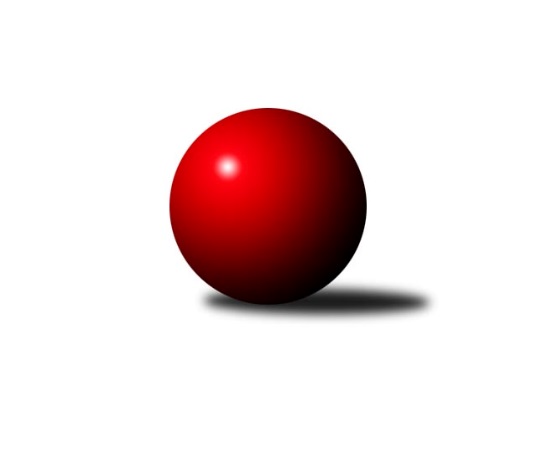 Č.16Ročník 2021/2022	17.5.2024 Mistrovství Prahy 4 2021/2022Statistika 16. kolaTabulka družstev:		družstvo	záp	výh	rem	proh	skore	sety	průměr	body	plné	dorážka	chyby	1.	AC Sparta Praha C	18	15	3	0	112.0 : 32.0 	(152.5 : 63.5)	2373	33	1688	685	64.9	2.	TJ Astra Zahradní Město C	18	13	1	4	97.5 : 46.5 	(138.5 : 77.5)	2232	27	1589	643	70.4	3.	SC Olympia Radotín B	18	13	1	4	90.0 : 54.0 	(130.5 : 85.5)	2255	27	1623	632	69.7	4.	SK Meteor Praha F	18	11	0	7	88.5 : 55.5 	(133.5 : 82.5)	2240	22	1612	629	67.5	5.	TJ Sokol Rudná D	18	11	0	7	84.0 : 60.0 	(113.5 : 102.5)	2166	22	1576	590	77.5	6.	TJ Sokol Rudná E	18	10	0	8	77.0 : 67.0 	(111.0 : 105.0)	2229	20	1604	625	82.7	7.	KK Slavoj Praha E	18	7	1	10	60.0 : 84.0 	(97.5 : 118.5)	2101	15	1529	572	89.1	8.	TJ Sokol Praha-Vršovice D	18	5	0	13	54.5 : 89.5 	(87.5 : 128.5)	2167	10	1585	582	92.2	9.	SC Olympia Radotín C	18	1	0	17	31.0 : 113.0 	(64.5 : 151.5)	2000	2	1480	521	104.8	10.	SK Rapid Praha B	18	1	0	17	25.5 : 118.5 	(51.0 : 165.0)	1968	2	1463	506	104.7Tabulka doma:		družstvo	záp	výh	rem	proh	skore	sety	průměr	body	maximum	minimum	1.	TJ Astra Zahradní Město C	9	8	1	0	57.0 : 15.0 	(75.0 : 33.0)	2266	17	2428	1961	2.	AC Sparta Praha C	9	7	2	0	54.5 : 17.5 	(79.5 : 28.5)	2408	16	2454	2343	3.	SC Olympia Radotín B	9	8	0	1	48.0 : 24.0 	(70.0 : 38.0)	2312	16	2402	2213	4.	TJ Sokol Rudná D	9	7	0	2	52.0 : 20.0 	(67.5 : 40.5)	2222	14	2330	2062	5.	SK Meteor Praha F	9	6	0	3	49.0 : 23.0 	(76.5 : 31.5)	2375	12	2425	2295	6.	TJ Sokol Rudná E	9	6	0	3	41.0 : 31.0 	(56.5 : 51.5)	2230	12	2298	2075	7.	KK Slavoj Praha E	9	5	0	4	34.0 : 38.0 	(52.5 : 55.5)	2270	10	2375	2178	8.	TJ Sokol Praha-Vršovice D	9	3	0	6	31.0 : 41.0 	(50.5 : 57.5)	2012	6	2182	1790	9.	SC Olympia Radotín C	9	1	0	8	21.0 : 51.0 	(40.0 : 68.0)	2142	2	2233	2052	10.	SK Rapid Praha B	9	1	0	8	16.0 : 56.0 	(31.0 : 77.0)	2055	2	2114	1932Tabulka venku:		družstvo	záp	výh	rem	proh	skore	sety	průměr	body	maximum	minimum	1.	AC Sparta Praha C	9	8	1	0	57.5 : 14.5 	(73.0 : 35.0)	2365	17	2624	2212	2.	SC Olympia Radotín B	9	5	1	3	42.0 : 30.0 	(60.5 : 47.5)	2253	11	2415	2070	3.	TJ Astra Zahradní Město C	9	5	0	4	40.5 : 31.5 	(63.5 : 44.5)	2225	10	2474	1883	4.	SK Meteor Praha F	9	5	0	4	39.5 : 32.5 	(57.0 : 51.0)	2213	10	2509	2049	5.	TJ Sokol Rudná E	9	4	0	5	36.0 : 36.0 	(54.5 : 53.5)	2223	8	2335	2129	6.	TJ Sokol Rudná D	9	4	0	5	32.0 : 40.0 	(46.0 : 62.0)	2180	8	2317	2047	7.	KK Slavoj Praha E	9	2	1	6	26.0 : 46.0 	(45.0 : 63.0)	2105	5	2360	1860	8.	TJ Sokol Praha-Vršovice D	9	2	0	7	23.5 : 48.5 	(37.0 : 71.0)	2198	4	2239	1995	9.	SC Olympia Radotín C	9	0	0	9	10.0 : 62.0 	(24.5 : 83.5)	1978	0	2062	1827	10.	SK Rapid Praha B	9	0	0	9	9.5 : 62.5 	(20.0 : 88.0)	1964	0	2077	1745Tabulka podzimní části:		družstvo	záp	výh	rem	proh	skore	sety	průměr	body	doma	venku	1.	AC Sparta Praha C	13	10	3	0	77.5 : 26.5 	(108.0 : 48.0)	2319	23 	5 	2 	0 	5 	1 	0	2.	SC Olympia Radotín B	12	10	1	1	65.0 : 31.0 	(89.5 : 54.5)	2278	21 	5 	0 	1 	5 	1 	0	3.	TJ Astra Zahradní Město C	13	8	1	4	63.5 : 40.5 	(92.5 : 63.5)	2211	17 	5 	1 	0 	3 	0 	4	4.	SK Meteor Praha F	11	8	0	3	58.0 : 30.0 	(82.5 : 49.5)	2270	16 	4 	0 	1 	4 	0 	2	5.	KK Slavoj Praha E	12	6	1	5	45.5 : 50.5 	(66.5 : 77.5)	2109	13 	4 	0 	2 	2 	1 	3	6.	TJ Sokol Rudná D	12	6	0	6	53.0 : 43.0 	(76.5 : 67.5)	2195	12 	4 	0 	2 	2 	0 	4	7.	TJ Sokol Rudná E	11	5	0	6	44.0 : 44.0 	(66.0 : 66.0)	2205	10 	3 	0 	3 	2 	0 	3	8.	TJ Sokol Praha-Vršovice D	13	3	0	10	34.0 : 70.0 	(60.0 : 96.0)	2147	6 	1 	0 	5 	2 	0 	5	9.	SK Rapid Praha B	12	1	0	11	22.5 : 73.5 	(40.5 : 103.5)	2020	2 	1 	0 	5 	0 	0 	6	10.	SC Olympia Radotín C	13	1	0	12	25.0 : 79.0 	(50.0 : 106.0)	2004	2 	1 	0 	6 	0 	0 	6Tabulka jarní části:		družstvo	záp	výh	rem	proh	skore	sety	průměr	body	doma	venku	1.	AC Sparta Praha C	5	5	0	0	34.5 : 5.5 	(44.5 : 15.5)	2505	10 	2 	0 	0 	3 	0 	0 	2.	TJ Astra Zahradní Město C	5	5	0	0	34.0 : 6.0 	(46.0 : 14.0)	2409	10 	3 	0 	0 	2 	0 	0 	3.	TJ Sokol Rudná D	6	5	0	1	31.0 : 17.0 	(37.0 : 35.0)	2164	10 	3 	0 	0 	2 	0 	1 	4.	TJ Sokol Rudná E	7	5	0	2	33.0 : 23.0 	(45.0 : 39.0)	2271	10 	3 	0 	0 	2 	0 	2 	5.	SC Olympia Radotín B	6	3	0	3	25.0 : 23.0 	(41.0 : 31.0)	2245	6 	3 	0 	0 	0 	0 	3 	6.	SK Meteor Praha F	7	3	0	4	30.5 : 25.5 	(51.0 : 33.0)	2245	6 	2 	0 	2 	1 	0 	2 	7.	TJ Sokol Praha-Vršovice D	5	2	0	3	20.5 : 19.5 	(27.5 : 32.5)	2161	4 	2 	0 	1 	0 	0 	2 	8.	KK Slavoj Praha E	6	1	0	5	14.5 : 33.5 	(31.0 : 41.0)	2123	2 	1 	0 	2 	0 	0 	3 	9.	SC Olympia Radotín C	5	0	0	5	6.0 : 34.0 	(14.5 : 45.5)	2065	0 	0 	0 	2 	0 	0 	3 	10.	SK Rapid Praha B	6	0	0	6	3.0 : 45.0 	(10.5 : 61.5)	1927	0 	0 	0 	3 	0 	0 	3 Zisk bodů pro družstvo:		jméno hráče	družstvo	body	zápasy	v %	dílčí body	sety	v %	1.	Tomáš Doležal 	TJ Astra Zahradní Město C 	12.5	/	14	(89%)	22	/	28	(79%)	2.	Tomáš Turnský 	TJ Astra Zahradní Město C 	12	/	14	(86%)	20.5	/	28	(73%)	3.	Radek Pauk 	SC Olympia Radotín B 	11	/	13	(85%)	21	/	26	(81%)	4.	Pavel Šimek 	SC Olympia Radotín B 	10	/	12	(83%)	18	/	24	(75%)	5.	Milan Drhovský 	TJ Sokol Rudná E 	10	/	12	(83%)	14	/	24	(58%)	6.	Tomáš Sůva 	AC Sparta Praha C 	10	/	13	(77%)	20.5	/	26	(79%)	7.	Martin Povolný 	SK Meteor Praha F 	10	/	13	(77%)	20	/	26	(77%)	8.	Luboš Machulka 	TJ Sokol Rudná D 	9	/	9	(100%)	17	/	18	(94%)	9.	Kateřina Majerová 	KK Slavoj Praha E 	9	/	12	(75%)	16	/	24	(67%)	10.	Martin Šimek 	SC Olympia Radotín B 	9	/	13	(69%)	16	/	26	(62%)	11.	Martin Dubský 	AC Sparta Praha C 	8	/	9	(89%)	14.5	/	18	(81%)	12.	Zuzana Edlmannová 	SK Meteor Praha F 	8	/	10	(80%)	14	/	20	(70%)	13.	Jiří Lankaš 	AC Sparta Praha C 	8	/	10	(80%)	13	/	20	(65%)	14.	Květuše Pytlíková 	TJ Sokol Praha-Vršovice D 	8	/	11	(73%)	15	/	22	(68%)	15.	Petr Švenda 	SK Rapid Praha B 	8	/	12	(67%)	15	/	24	(63%)	16.	Stanislav Řádek 	AC Sparta Praha C 	8	/	13	(62%)	17	/	26	(65%)	17.	Květa Dvořáková 	SC Olympia Radotín B 	8	/	13	(62%)	14.5	/	26	(56%)	18.	Pavel Pavlíček 	AC Sparta Praha C 	7	/	8	(88%)	15	/	16	(94%)	19.	Jan Mařánek 	TJ Sokol Rudná E 	7	/	9	(78%)	12	/	18	(67%)	20.	Vojtěch Zlatník 	SC Olympia Radotín C 	7	/	10	(70%)	15	/	20	(75%)	21.	Bohumil Fojt 	SK Meteor Praha F 	7	/	10	(70%)	14	/	20	(70%)	22.	Karel Novotný 	TJ Sokol Rudná E 	7	/	11	(64%)	15	/	22	(68%)	23.	Petr Fišer 	TJ Sokol Rudná D 	7	/	11	(64%)	14	/	22	(64%)	24.	Petra Grulichová 	SK Meteor Praha F 	7	/	11	(64%)	13.5	/	22	(61%)	25.	Miroslava Martincová 	SK Meteor Praha F 	7	/	12	(58%)	14	/	24	(58%)	26.	Daniel Kulhánek 	KK Slavoj Praha E 	7	/	12	(58%)	13	/	24	(54%)	27.	Roman Mrvík 	TJ Astra Zahradní Město C 	7	/	12	(58%)	13	/	24	(54%)	28.	Jan Červenka 	AC Sparta Praha C 	6.5	/	11	(59%)	16	/	22	(73%)	29.	Petr Majerníček 	TJ Astra Zahradní Město C 	6	/	12	(50%)	10	/	24	(42%)	30.	Jaroslav Mařánek 	TJ Sokol Rudná D 	6	/	12	(50%)	9.5	/	24	(40%)	31.	Milan Mrvík 	TJ Astra Zahradní Město C 	6	/	13	(46%)	16.5	/	26	(63%)	32.	Renata Göringerová 	TJ Sokol Praha-Vršovice D 	6	/	13	(46%)	14	/	26	(54%)	33.	Jan Kalina 	SC Olympia Radotín C 	6	/	13	(46%)	12	/	26	(46%)	34.	Petr Beneda 	KK Slavoj Praha E 	5	/	7	(71%)	9.5	/	14	(68%)	35.	Zdeněk Mora 	TJ Sokol Rudná E 	5	/	8	(63%)	13	/	16	(81%)	36.	Jana Fišerová 	TJ Sokol Rudná D 	5	/	9	(56%)	9	/	18	(50%)	37.	Miloš Dudek 	SC Olympia Radotín B 	5	/	10	(50%)	14	/	20	(70%)	38.	Milan Lukeš 	TJ Sokol Praha-Vršovice D 	5	/	10	(50%)	9	/	20	(45%)	39.	David Dungel 	KK Slavoj Praha E 	5	/	12	(42%)	9	/	24	(38%)	40.	Barbora Králová 	KK Slavoj Praha E 	4.5	/	13	(35%)	9.5	/	26	(37%)	41.	Daniel Volf 	TJ Astra Zahradní Město C 	4	/	4	(100%)	7	/	8	(88%)	42.	Petr Zelenka 	TJ Sokol Rudná E 	4	/	5	(80%)	6	/	10	(60%)	43.	Aleš Král 	KK Slavoj Praha E 	4	/	6	(67%)	9	/	12	(75%)	44.	Eva Hucková 	SC Olympia Radotín B 	4	/	7	(57%)	8	/	14	(57%)	45.	Jitka Vykouková 	TJ Sokol Praha-Vršovice D 	4	/	8	(50%)	6	/	16	(38%)	46.	Miloslav Dvořák 	TJ Sokol Rudná D 	4	/	9	(44%)	8	/	18	(44%)	47.	Miloslav Fous 	TJ Sokol Praha-Vršovice D 	4	/	9	(44%)	8	/	18	(44%)	48.	Tomáš Sysala 	AC Sparta Praha C 	4	/	12	(33%)	11	/	24	(46%)	49.	Marek Švenda 	SK Rapid Praha B 	4	/	12	(33%)	7	/	24	(29%)	50.	Petr Zlatník 	SC Olympia Radotín C 	4	/	13	(31%)	9	/	26	(35%)	51.	Pavel Kratochvíl 	TJ Astra Zahradní Město C 	3	/	5	(60%)	5	/	10	(50%)	52.	Martin Smetana 	SK Meteor Praha F 	3	/	6	(50%)	5.5	/	12	(46%)	53.	Jarmila Fremrová 	TJ Sokol Praha-Vršovice D 	3	/	7	(43%)	7	/	14	(50%)	54.	Jan Seidl 	TJ Astra Zahradní Město C 	3	/	7	(43%)	6.5	/	14	(46%)	55.	Mikoláš Dvořák 	SK Meteor Praha F 	3	/	8	(38%)	8	/	16	(50%)	56.	Helena Machulková 	TJ Sokol Rudná D 	3	/	9	(33%)	6	/	18	(33%)	57.	Vlastimil Bachor 	TJ Sokol Rudná E 	2	/	2	(100%)	4	/	4	(100%)	58.	Václav Vejvoda 	TJ Sokol Rudná D 	2	/	5	(40%)	5	/	10	(50%)	59.	Pavel Eder 	SK Rapid Praha B 	2	/	7	(29%)	4	/	14	(29%)	60.	Jana Fojtová 	SK Meteor Praha F 	2	/	7	(29%)	3.5	/	14	(25%)	61.	Jaroslav Svozil 	SK Rapid Praha B 	2	/	7	(29%)	3	/	14	(21%)	62.	Vladimír Dvořák 	SC Olympia Radotín B 	2	/	9	(22%)	5	/	18	(28%)	63.	Tomáš Novotný 	TJ Sokol Rudná E 	2	/	10	(20%)	9	/	20	(45%)	64.	Leoš Labuta 	SC Olympia Radotín C 	2	/	10	(20%)	4	/	20	(20%)	65.	Roman Hašek 	SK Rapid Praha B 	2	/	11	(18%)	5.5	/	22	(25%)	66.	Jiří Potměšil 	SK Rapid Praha B 	1.5	/	10	(15%)	3	/	20	(15%)	67.	Michal Majer 	TJ Sokol Rudná E 	1	/	1	(100%)	2	/	2	(100%)	68.	Aleza Gryz 	TJ Sokol Rudná D 	1	/	1	(100%)	2	/	2	(100%)	69.	Karel Kohout 	TJ Sokol Rudná E 	1	/	1	(100%)	1	/	2	(50%)	70.	Dominik Kocman 	TJ Sokol Rudná D 	1	/	2	(50%)	3	/	4	(75%)	71.	Zdeněk Mašek 	TJ Sokol Rudná D 	1	/	4	(25%)	1	/	8	(13%)	72.	Filip Makovský 	TJ Sokol Rudná E 	1	/	5	(20%)	2	/	10	(20%)	73.	Antonín Krampera 	SK Rapid Praha B 	1	/	9	(11%)	3	/	18	(17%)	74.	Jakub Adam 	TJ Sokol Rudná E 	1	/	9	(11%)	2	/	18	(11%)	75.	Ludmila Zlatníková 	SC Olympia Radotín C 	1	/	11	(9%)	6.5	/	22	(30%)	76.	Petr Žáček 	SC Olympia Radotín C 	1	/	12	(8%)	3.5	/	24	(15%)	77.	Radek Mora 	TJ Sokol Rudná E 	0	/	1	(0%)	0	/	2	(0%)	78.	Kateřina Borysová 	TJ Sokol Rudná D 	0	/	1	(0%)	0	/	2	(0%)	79.	Vladimír Busta 	KK Slavoj Praha E 	0	/	1	(0%)	0	/	2	(0%)	80.	Kristina Řádková 	AC Sparta Praha C 	0	/	2	(0%)	1	/	4	(25%)	81.	Martin Berezněv 	TJ Sokol Rudná E 	0	/	2	(0%)	0	/	4	(0%)	82.	Jiří Hendrych 	KK Slavoj Praha E 	0	/	3	(0%)	1	/	6	(17%)	83.	Jindřich Zajíček 	TJ Sokol Praha-Vršovice D 	0	/	3	(0%)	0	/	6	(0%)	84.	Jan Adamec 	SK Rapid Praha B 	0	/	3	(0%)	0	/	6	(0%)	85.	Zdeněk Poutník 	TJ Sokol Praha-Vršovice D 	0	/	4	(0%)	1	/	8	(13%)	86.	Aleš Nedbálek 	SC Olympia Radotín C 	0	/	4	(0%)	0	/	8	(0%)	87.	Karel Svoboda 	SC Olympia Radotín C 	0	/	5	(0%)	0	/	10	(0%)	88.	Helena Hanzalová 	TJ Sokol Praha-Vršovice D 	0	/	8	(0%)	2	/	16	(13%)	89.	Martin Hřebejk 	KK Slavoj Praha E 	0	/	12	(0%)	2.5	/	24	(10%)Průměry na kuželnách:		kuželna	průměr	plné	dorážka	chyby	výkon na hráče	1.	Meteor, 1-2	2308	1652	656	65.5	(384.8)	2.	SK Žižkov Praha, 1-4	2255	1625	629	83.4	(375.9)	3.	Radotín, 1-4	2211	1587	623	82.4	(368.6)	4.	TJ Sokol Rudná, 1-2	2174	1567	606	86.5	(362.4)	5.	Zahr. Město, 1-2	2171	1572	599	78.9	(362.0)	6.	Vršovice, 1-2	2019	1505	514	107.0	(336.5)Nejlepší výkony na kuželnách:Meteor, 1-2AC Sparta Praha C	2503	14. kolo	Tomáš Sůva 	AC Sparta Praha C	447	14. koloSK Meteor Praha F	2425	14. kolo	Miroslava Martincová 	SK Meteor Praha F	442	16. koloSK Meteor Praha F	2420	4. kolo	Miroslava Martincová 	SK Meteor Praha F	439	1. koloSK Meteor Praha F	2412	16. kolo	Tomáš Turnský 	TJ Astra Zahradní Město C	437	4. koloSK Meteor Praha F	2385	6. kolo	Karel Novotný 	TJ Sokol Rudná E	436	11. koloSC Olympia Radotín B	2365	8. kolo	Petra Grulichová 	SK Meteor Praha F	435	8. koloSK Meteor Praha F	2362	1. kolo	Martin Dubský 	AC Sparta Praha C	434	14. koloTJ Astra Zahradní Město C	2353	4. kolo	Zuzana Edlmannová 	SK Meteor Praha F	433	14. koloSK Meteor Praha F	2346	8. kolo	Zuzana Edlmannová 	SK Meteor Praha F	429	8. koloTJ Sokol Rudná E	2335	11. kolo	Martin Povolný 	SK Meteor Praha F	428	14. koloSK Žižkov Praha, 1-4SK Meteor Praha F	2509	12. kolo	Pavel Pavlíček 	AC Sparta Praha C	482	15. koloTJ Astra Zahradní Město C	2474	14. kolo	Tomáš Turnský 	TJ Astra Zahradní Město C	474	14. koloAC Sparta Praha C	2454	5. kolo	Aleš Král 	KK Slavoj Praha E	465	14. koloAC Sparta Praha C	2449	11. kolo	Aleš Král 	KK Slavoj Praha E	459	12. koloAC Sparta Praha C	2441	15. kolo	Daniel Kulhánek 	KK Slavoj Praha E	457	16. koloAC Sparta Praha C	2434	13. kolo	Aleš Král 	KK Slavoj Praha E	455	6. koloSC Olympia Radotín B	2415	4. kolo	Luboš Machulka 	TJ Sokol Rudná D	455	6. koloAC Sparta Praha C	2398	7. kolo	Aleš Král 	KK Slavoj Praha E	453	11. koloKK Slavoj Praha E	2375	6. kolo	Martin Dubský 	AC Sparta Praha C	450	11. koloAC Sparta Praha C	2375	3. kolo	Pavel Pavlíček 	AC Sparta Praha C	448	8. koloRadotín, 1-4SC Olympia Radotín B	2402	5. kolo	Luboš Machulka 	TJ Sokol Rudná D	465	5. koloSK Meteor Praha F	2378	15. kolo	Vojtěch Zlatník 	SC Olympia Radotín C	450	15. koloSC Olympia Radotín B	2376	15. kolo	Vlastimil Bachor 	TJ Sokol Rudná E	442	5. koloSC Olympia Radotín B	2360	7. kolo	Radek Pauk 	SC Olympia Radotín B	433	15. koloAC Sparta Praha C	2335	10. kolo	Jana Fojtová 	SK Meteor Praha F	429	15. koloSC Olympia Radotín B	2324	13. kolo	Vojtěch Zlatník 	SC Olympia Radotín C	428	1. koloSC Olympia Radotín B	2323	9. kolo	Pavel Šimek 	SC Olympia Radotín B	428	5. koloTJ Sokol Rudná D	2307	5. kolo	Martin Šimek 	SC Olympia Radotín B	427	13. koloSC Olympia Radotín B	2296	11. kolo	Kateřina Majerová 	KK Slavoj Praha E	427	9. koloTJ Sokol Rudná E	2294	7. kolo	Bohumil Fojt 	SK Meteor Praha F	426	15. koloTJ Sokol Rudná, 1-2TJ Sokol Rudná D	2330	12. kolo	Jan Mařánek 	TJ Sokol Rudná E	488	8. koloTJ Sokol Rudná D	2317	8. kolo	Luboš Machulka 	TJ Sokol Rudná D	480	10. koloAC Sparta Praha C	2317	4. kolo	Luboš Machulka 	TJ Sokol Rudná D	468	12. koloAC Sparta Praha C	2316	2. kolo	Roman Mrvík 	TJ Astra Zahradní Město C	466	12. koloTJ Sokol Rudná E	2298	8. kolo	Michal Majer 	TJ Sokol Rudná E	451	2. koloSK Meteor Praha F	2292	9. kolo	Luboš Machulka 	TJ Sokol Rudná D	449	8. koloTJ Sokol Rudná E	2279	6. kolo	Jan Červenka 	AC Sparta Praha C	443	4. koloTJ Sokol Rudná D	2275	7. kolo	Petr Fišer 	TJ Sokol Rudná D	436	12. koloTJ Sokol Rudná E	2274	4. kolo	Vlastimil Bachor 	TJ Sokol Rudná E	433	4. koloTJ Astra Zahradní Město C	2273	12. kolo	Martin Dubský 	AC Sparta Praha C	430	2. koloZahr. Město, 1-2TJ Astra Zahradní Město C	2428	16. kolo	Roman Mrvík 	TJ Astra Zahradní Město C	431	11. koloTJ Astra Zahradní Město C	2351	11. kolo	Tomáš Doležal 	TJ Astra Zahradní Město C	429	8. koloAC Sparta Praha C	2329	6. kolo	Pavel Pavlíček 	AC Sparta Praha C	428	6. koloTJ Astra Zahradní Město C	2326	6. kolo	Tomáš Turnský 	TJ Astra Zahradní Město C	427	16. koloTJ Astra Zahradní Město C	2313	13. kolo	Tomáš Turnský 	TJ Astra Zahradní Město C	423	3. koloTJ Astra Zahradní Město C	2269	3. kolo	Roman Mrvík 	TJ Astra Zahradní Město C	422	6. koloTJ Astra Zahradní Město C	2262	5. kolo	Pavel Kratochvíl 	TJ Astra Zahradní Město C	421	16. koloTJ Sokol Praha-Vršovice D	2204	11. kolo	Karel Novotný 	TJ Sokol Rudná E	419	3. koloTJ Astra Zahradní Město C	2174	1. kolo	Jan Seidl 	TJ Astra Zahradní Město C	418	8. koloTJ Sokol Rudná E	2161	3. kolo	Jan Mařánek 	TJ Sokol Rudná E	415	3. koloVršovice, 1-2AC Sparta Praha C	2212	12. kolo	Pavel Pavlíček 	AC Sparta Praha C	406	12. koloTJ Sokol Praha-Vršovice D	2182	14. kolo	Jarmila Fremrová 	TJ Sokol Praha-Vršovice D	403	16. koloTJ Astra Zahradní Město C	2134	2. kolo	Jarmila Fremrová 	TJ Sokol Praha-Vršovice D	390	10. koloTJ Sokol Rudná E	2129	9. kolo	Miloslav Fous 	TJ Sokol Praha-Vršovice D	387	4. koloSK Meteor Praha F	2099	10. kolo	Tomáš Sůva 	AC Sparta Praha C	384	12. koloTJ Sokol Rudná D	2096	16. kolo	Jan Mařánek 	TJ Sokol Rudná E	384	9. koloSC Olympia Radotín B	2087	6. kolo	Renata Göringerová 	TJ Sokol Praha-Vršovice D	381	12. koloTJ Sokol Praha-Vršovice D	2063	12. kolo	Jiří Lankaš 	AC Sparta Praha C	381	12. koloTJ Sokol Praha-Vršovice D	2032	10. kolo	Tomáš Turnský 	TJ Astra Zahradní Město C	381	2. koloTJ Sokol Praha-Vršovice D	1997	2. kolo	Jan Kalina 	SC Olympia Radotín C	379	4. koloČetnost výsledků:	8.0 : 0.0	7x	7.0 : 1.0	10x	6.5 : 1.5	2x	6.0 : 2.0	19x	5.5 : 2.5	1x	5.0 : 3.0	5x	4.0 : 4.0	3x	3.0 : 5.0	5x	2.5 : 5.5	1x	2.0 : 6.0	14x	1.0 : 7.0	11x	0.0 : 8.0	2x